Награждение участников уборочной кампании 2021 года, членов Вороновской районной организации Белорусского профсоюза работников образования и науки 1 октября 2021 года председатель Вороновского районного объединения профсоюзов Жемайтук Валентина Зеноновна и и.о. председателя Вороновской районной организации Белорусского профсоюза работников образования и науки Одинец О.В. посетили ГУО «Погородненская средняя школа» и ГУО «Учебно-педагогический комплекс Конвелишские ясли-сад – средняя школа», чтоб наградить  участников уборочной кампании 2021 года, членов Вороновской районной организации Белорусского профсоюза работников образования и науки, дипломами за активное участие в уборочной кампании и пожелать им дальнейших успехов в работе . 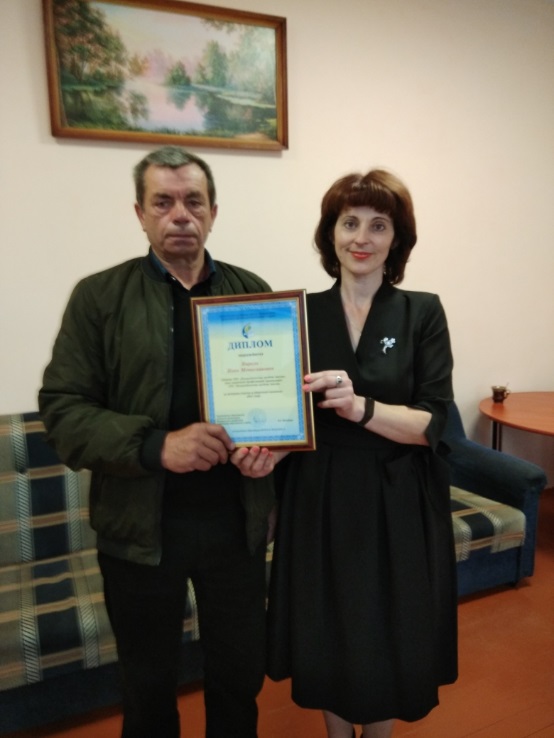 Награждение сторожа ГУО «Погородненская средняя школа» Кироль  Ивана Мечиславовича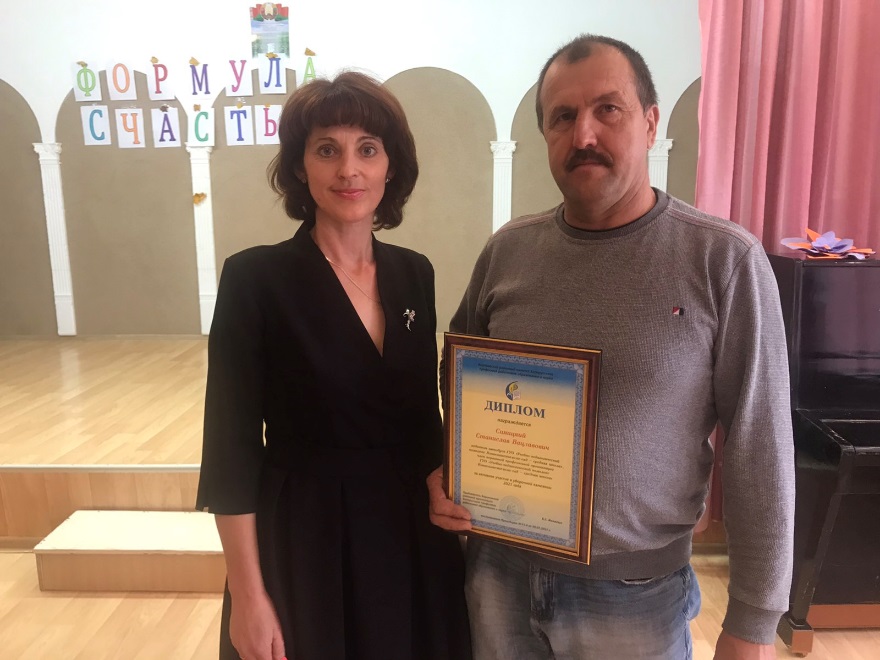 Награждение водителя ГУО «УПК Конвелишские ясли-сад – средняя школа» Синицкого Станислава Вацлавовича.В преддверии Дня учителя профсоюзные лидеры поздравили  педагогов с профессиональным праздником   и пожелали им  крепкого здоровья, творческих успехов в нелегком, но благородном труде труде. 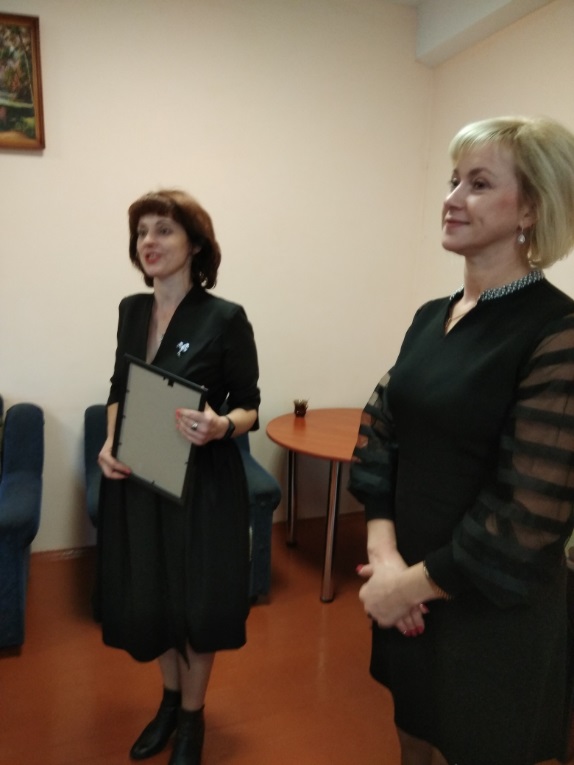 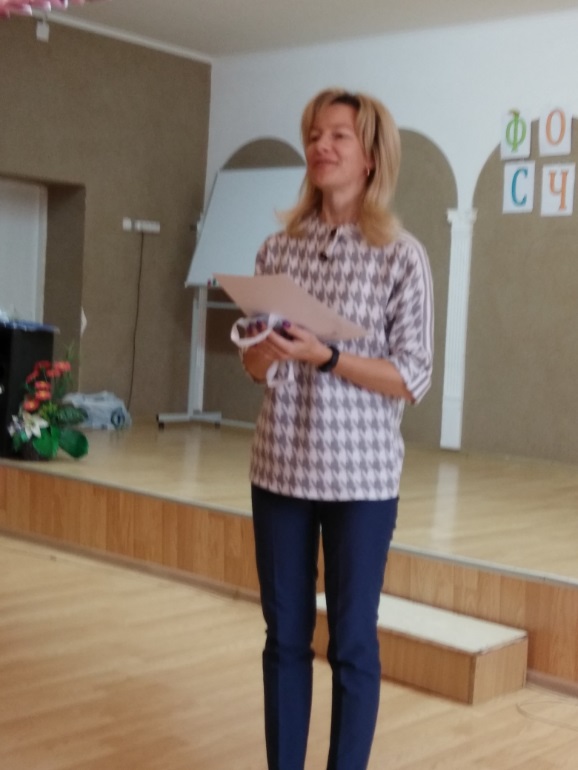 